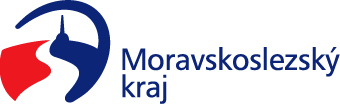 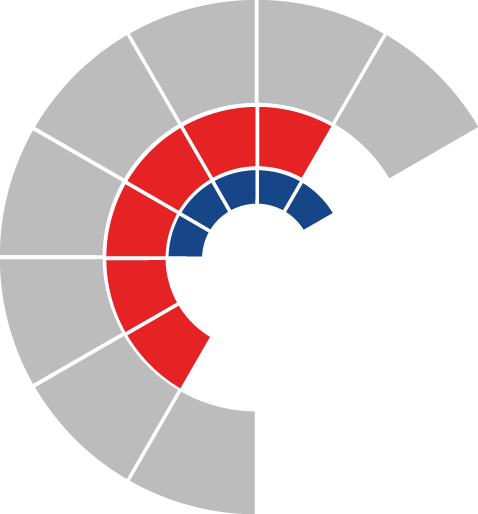 						Výbor pro dopravu zastupitelstva kraje 										 Výpis z usneseníČíslo jednání:	VD10		Datum konání:	2.6.2022Číslo usnesení: 10/80Výbor pro dopravu zastupitelstva krajebere na vědomíinformaci o záměru revitalizace širšího centra města Ostravy dle předloženého materiáludoporučujezastupitelstvu krajeuzavřít se Statutárním městem Ostrava, IČ: 008845451 Memorandum o spolupráci na přípravě a realizaci záměru souboru dopravních staveb „Modernizace ulice Na Karolině“ dle předloženého materiáludoporučujezastupitelstvu krajeschválit závazek v maximální výši 140 mil. Kč z rozpočtu kraje v letech 2023-2024 na spolufinancování/realizaci projektu „Modernizace ulice Na Karolině“ dle předloženého materiáludoporučujezastupitelstvu krajezmocnit hejtmana kraje k podpisu Memorand o spolupráci na přípravě a realizaci záměru souboru dopravních staveb „Modernizace ulice Na Karolině“Za správnost vyhotovení:Ing. Natálie Kapcalová, v.r.V Ostravě dne 2.6.2022Ing. Vladimír Návrat, v.r.předseda výboru pro dopravu